5081NWinkelgriff 135°, Nylon weiß antibakteriell, 400 x 400 mmArt. 5081N AusschreibungstextWinkelgriff 135° Ø 32, für bewegungseingeschränkte Nutzer. Hochwiderstandsfähiges Nylon glänzend weiß. 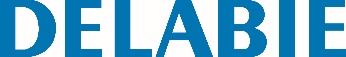 Bietet Halt (waagerechter Teil) oder Hilfe beim Aufrichten (abgewinkelter Teil 135°) für WC, Dusche oder Wanne. Kann links- und rechtsseitig montiert werden. Maße: 400 x 400 mm. Für intensive Nutzung im öffentlich-gewerblichen Bereich oder in Krankenhäusern geeignet. Hochwiderstandsfähiges Polyamid (Nylon) mit Verstärkung aus anti-korrosionsbehandeltem Stahl 2 mm. Homogene porenfreie Oberfläche für leichtere Reinigung und bessere Hygiene. Gute Widerstandsfähigkeit gegenüber Chemikalien und Reinigungsmitteln. Anti-UV-Behandlung. Angenehmer und warmer Kontakt. 38 mm Abstand zwischen Griff und Wand: Minimaler Platzbedarf verhindert Einklemmen des Unterarms und reduziert dadurch das Risiko von Knochenbrüchen bei Stürzen. 3 Befestigungspunkte verhindern Durchrutschen des Handgelenks und erleichtern den Einbau. Verdeckte Befestigung durch Sechsloch-Wandflansch und Rosette, Ø 73. Edelstahlschrauben für Massivwand im Lieferumfang. Auf mehr als 200 kg getestet. Empfohlenes Maximalgewicht des Benutzers: 135 kg. 10 Jahre Garantie. CE-Kennzeichnung.